第２８回全日本丸太早切選手権大会ボランティアスタッフ参加申込書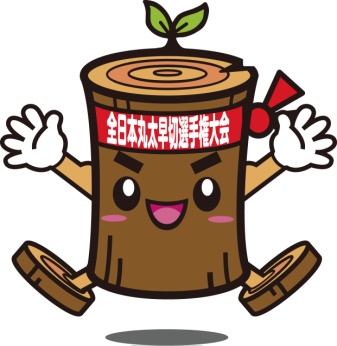 全日本丸太早切選手権大会実行委員会事務局（長岡市役所三島支所産業建設課内）小林　行きTEL：0258-42-2249　　FAX：0258-42-3534Ｅ-mail：msm-sangyo@city.nagaoka.lg.jp所　 属 　名（学校・団体）ご　　氏　　名ふりがなふりがなご　　氏　　名ご　　住　　所〒　〒　電　話　番　号（自宅）　　　　－　　　　－　　　　（携帯）　　　　－　　　　－　　　　（自宅）　　　　－　　　　－　　　　（携帯）　　　　－　　　　－　　　　年 齢 ・ 性 別　　　　　　　　　　　歳男　・　女※ どちらかに○をつけてください。ＴシャツのサイズＳ　・　Ｍ　・　Ｌ　・　ＬＬ　・　３Ｌ　・　４Ｌ　※ いずれかに○をつけてください。　※ すでにＴシャツをお持ちの方で、新しいものが不要の場合は　　 サイズをお選びいただかなくてもけっこうです。Ｓ　・　Ｍ　・　Ｌ　・　ＬＬ　・　３Ｌ　・　４Ｌ　※ いずれかに○をつけてください。　※ すでにＴシャツをお持ちの方で、新しいものが不要の場合は　　 サイズをお選びいただかなくてもけっこうです。みしまる太くん係についてみしまる太くんの着ぐるみに入ることを希望されるかお伺いします。希 望 す る　　　・　　　希 望 し な い（身長　　　　㎝）※ どちらかに○をつけてください。※ 「希望する」をご選択いただいても、申込状況によってご希望に添えない場合がありますのでご了承ください。みしまる太くんの着ぐるみに入ることを希望されるかお伺いします。希 望 す る　　　・　　　希 望 し な い（身長　　　　㎝）※ どちらかに○をつけてください。※ 「希望する」をご選択いただいても、申込状況によってご希望に添えない場合がありますのでご了承ください。